W-Fragen: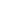 Beispiele: Ich fahre mit dem Zug nach Deutschland.	Wer fährt nach Deutschland?	Ich fahre nach Deutschland.	Wo fährst du hin?	Ich fahre nach Deutschland.	Wie fährst du nach Deutschland?	Ich fahre mit dem Zug nach Deutschland.Ich fahre mit dem Flugzeug am Mittwoch nach England.Wer fährt nach England?	Ich fahre nach England.	Wo fährst du hin?	Ich fahre nach England.	Wie fährst du nach England?	Ich fahre mit dem Flugzeug nach England.	Wann fährst du nach England?	Ich fahre am Mittwoch nach England.Ich esse im Restaurant am Abend Fisch.	Wer isst Fisch?	Ich esse Fisch.	Wo isst du Fisch?	Ich esse im Restaurant Fisch.	Wann isst du Fisch?	Ich esse am Abend Fisch.	Was isst du?	Ich esse Fisch.Wichtige Worte:Artikel: 	Beispiele: 	Der Apfel	Ich esse den Apfel	Das Wasser	Ich trinke das Wasser	Das Auto	Ich fahre das Auto	Der Hamburger	Ich esse den HamburgerLandkarte von Europa - falls es dich interessiert: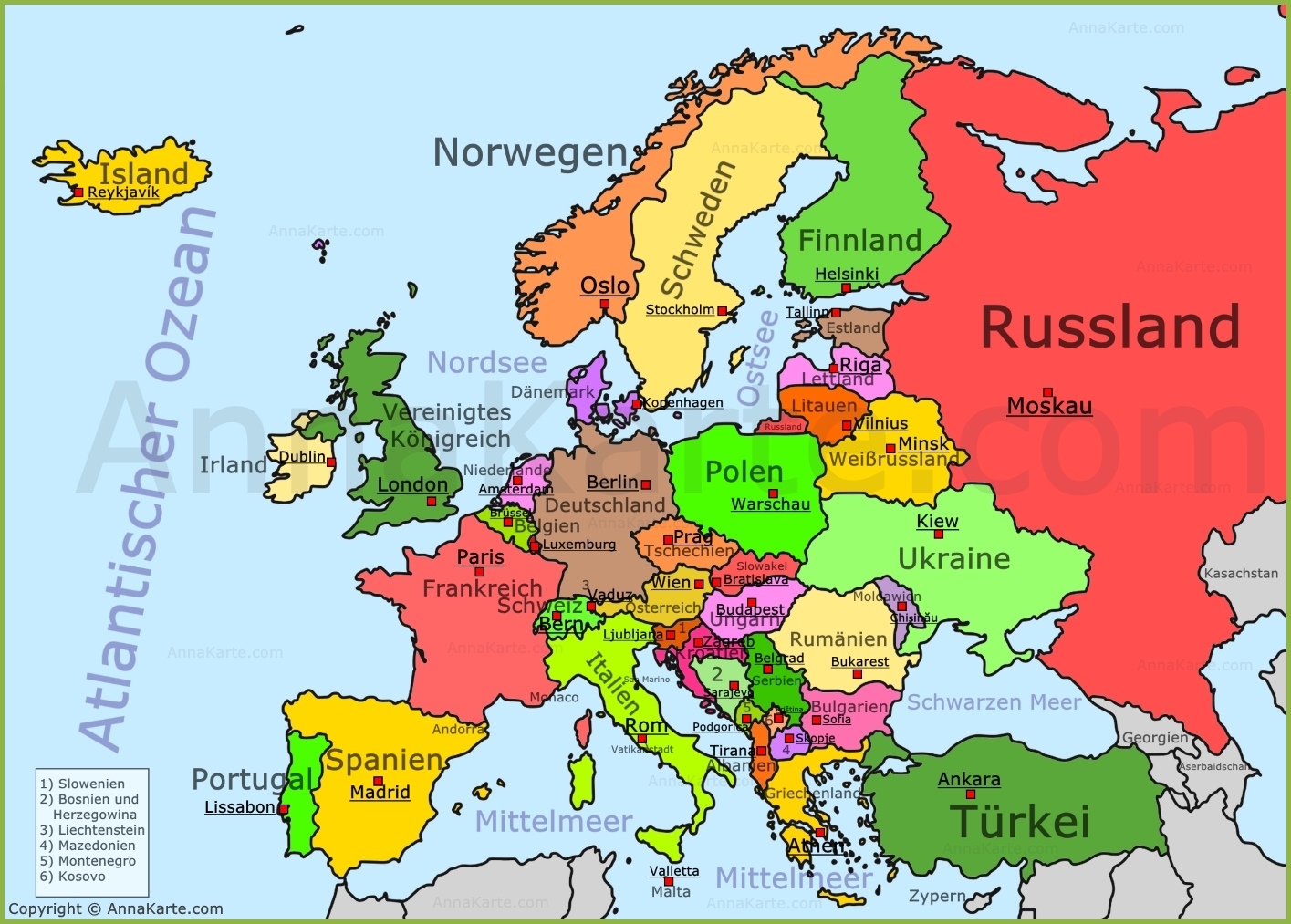 FlugzeugRestaurantAutobusAbendFrühCaféKaffeeGeschlechtNominativAkkusativM.W.N.DerDieDasDenDieDas